Администрация Ермаковского районаПРЕСС-РЕЛИЗ	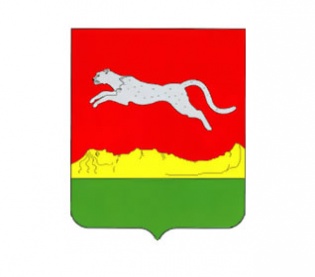 Капитальный ремонт инженерных сетей в многоквартирных домах, расположенных на территории  МО «Ермаковский район»По итогам  конкурса, проведенного   региональным фондом капитального ремонта многоквартирных домов  по Красноярскому краю,  победила подрядная  организация  ООО «СтройВектор»  в лице руководителя Сулейманова Зиррадина Шириновича.Адрес расположения строительной компании: Красноярский край, г.Шарыпово,   ул. Индустриальная, д. 24 А.т.8(39153) 2-20-06К капитальному ремонту инженерных сетей теплоснабжения и холодного водоснабжения  ООО «СтройВектор приступит в ближайшие сроки.Ремонт сетей будет проведен   по следующим адресам: 1. с.Ермаковское, ул.Крупской, дом № 12. с.Ермаковское ул.Крупской, дом № 423. с.Ермаковское ул.Ленина, дом № 844. с.Ермаковское ул.Карла Маркса, дом № 335. с.Ермаковское ул.Ленина, дом № 926. с.Ермаковское ул.Лепешинских, дом № 3 Плановый срок окончания строительно-монтажных работ – 01 июля 2019года.Для справки: ООО «СтройВектор» много лет профессионально осуществляет  строительную деятельность, имеет квалифицированных специалистов, выполняет все виды общестроительных работ, в том числе специализируется на капитальном ремонте инженерных сетей теплоснабжения и водоснабжения.В рамках программы "Особенности управления и содержания жилищного фонда" состоялся семинар-лекция по вопросам организации капитального ремонта.Управление кадров и государственной службы губернатора края совместно со службой строительного надзора организовало и провело программу повышения квалификации для представителей органов местного самоуправления края.В программе обучения был предусмотрен блок вопросов, связанных с организацией и проведением капитального ремонта. Так, заместитель генерального директора фонда Екатерина Терещенко рассказала об участии органов местного самоуправления в организации и финансировании капитального ремонта МКД. Начальник отдела организации капитального ремонта Игорь Моружко рассказал об основных принципах организации процесса капремонта.После выступления у слушателей была взможность задать вопросы и сразу получить компетентные ответы.Каким образом поменять вид уже запланированных работ, на каком этапе это нужно делать? (Это могут сделать собственники на общем собрании дома, в течение 3-х месяцев после того, как им пришло уведомление о том, что в их доме будет проводится капитальный ремонт).Кто должен платить за работы, стоимость которых превышает предельную, предусмотренную постановлением правительства Красноярского края? (Только сами собственники могут принять решение о дополнительном финансировании за счёт собственных средств).  Кто и как контролирует ход выполнения капитального ремонта на конкретном доме? Каковы компетенции органов местного самоуправления? (Фонд капитального ремонта полностью контролирует работу подрядчиков. В городах, где есть технический заказчик, контролирующие функции переходят к нему. Органы местного самоуправления, управляющие компании и представители домов, уполномоченные на это собственниками, так же имеют право контролировать ход ремонта).